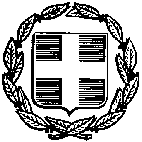 Σχετικό:  Εγκύκλιος ΛΕΤΟΝΘΕΜΑ:  Eρωτήματα σχετικά με τη λειτουργία του Ενιαίου Τύπου Ολοήμερου Νηπιαγωγείου Σε μια προσπάθεια να λυθούν οι απορίες σας, και μετά από προφορική επικοινωνία με τους αρμόδιους του ΥΠΠΕΘ για το θέμα, σας αποστέλλουμε απαντήσεις στα ερωτήματα που έχετε καταθέσει σχετικά με τη λειτουργία του Ενιαίου Τύπου Ολοήμερου Νηπιαγωγείου. Σε περίπτωση που υπάρξει κάποια αλλαγή θα ενημερωθείτε άμεσα.Η Σχολική Σύμβουλος Π.Α 50ης Περιφέρειας                                                                                                  Πόπη Κασσωτάκη - ΨαρουδάκηΣυνημμένο: 1       ΕΛΛΗΝΙΚΗ ΔΗΜΟΚΡΑΤΙΑ      ΥΠΟΥΡΓΕΙΟ ΠΑΙΔΕΙΑΣ, ΕΡΕΥΝΑΣ ΚΑΙ  ΘΡΗΣΚΕΥΜΑΤΩΝ 	                     Ημερ.: 21/09/2016                                   Αρ. Πρ. : 101ΠΕΡ/ΚΗ Δ/ΝΣΗ Π/ΘΜΙΑΣ & Δ/ΘΜΙΑΣ               ΕΚΠ/ΣΗΣ  ΚΡΗΤΗΣ                                                             ΣΧΟΛΙΚΗ  ΣΥΜΒΟΥΛΟΣ Π.Α. 50ης Π.Ταχ. Δ/νση : Γκερόλα 48Β                      73132 ΧανιάΠληρ. : Π. Κασσωτάκη-ΨαρουδάκηΤηλ. : 28210 47330e-mail : pkassot@gmail.com                     ΠΡΟΣ: Τα νηπιαγωγεία ΠΕ Χανίων                     ΚΟΙΝ.:  1. κ. Προϊστάμενο                      Ε.  &  Π. Κ. ΠΕ Κρήτης.                       2. Κ. Μπασούτα Μ.                            Σύμβουλο ΥΠΠΕΘ                       3. Δνση ΠΕ ΧανίωνΕρωτήσειςΑπαντήσεις1. Κάποιο παιδί πρέπει να έρχεται στο νηπιαγωγείο 2 μέρες την εβδομάδα πιο αργά από το προβλεπόμενο ωράριο προσέλευσης, καθώς αυτό παρακολουθεί μαθήματα εργοθεραπείας και λογοθεραπείας.2. Ένας γονέας επιθυμεί το παιδί του να αποχωρεί 3,30 λόγω οικογενειακών υποχρεώσεων.Δεν επιτρέπεται με τα φετινά δεδομένα.1. Στα μεταφερόμενα παιδιά που το ΚΤΕΛ δεν κάνει δεύτερο δρομολόγιο στα χωριά τους και έχουμε πρωινή ζώνη, μας αναγκάζουν να παραλαμβάνουμε και τα παιδιά του Υποχρεωτικού προγράμματος το πρωί; Ποιος μας καλύπτει όταν συμβεί κάτι μέχρι την ώρα προσέλευσης τους; Και αντιστρόφως το μεσημέρι μέχρι που να σχολάσει το δημοτικό τα έχουμε στο τμήμα μας (συστεγαζόμενο Νηπιαγωγείο). Μπορούμε να βάλουμε τον γονέα να υπογράψει δήλωση ότι δεν φέρουμε ευθύνη παρά μόνο στο ωράριο λειτουργίας του τμήματος που παρακολουθεί το παιδί του, για να βοηθήσουμε στις μεταφορές το ΚΤΕΛ;2. Παιδιά του πρωινού προγράμματος που κάποια από αυτά είναι και μεταφερόμενα, θα μπορούν να έρχονται νωρίτερα από τις 8.20 π.μ, λόγω πολλών δρομολογίων. (Στα μεταφερόμενα) τι στάση να κρατήσουμε χωρίς να βρεθούμε εκτεθειμένοι.Το θέμα θα ρυθμιστεί συνολικά για όλα τα μεταφερόμενα παιδιά. Απευθυνθείτε στη Δνση ΠΕ Χανίων για το θέμα.Προτείνω προς το παρόν να τηρηθούν αυστηρά τα νόμιμα, καθώς η δήλωση γονέα ΔΕΝ σας καλύπτει. Αν κάτι αλλάξει ενημερώνουμε σχετικά τους γονείς.Στο διάλειμμα 11.50-12.10 μία συνάδελφος είναι εφημερία ή και οι δύο μαζί. Η εφημερίες ορίζονται αποκλειστικά από το σύλλογο διδασκόντων.Οι νηπιαγωγοί που θα είναι στο βασικό υποχρεωτικό πρόγραμμα θα είναι και στο τμήμα της πρόωρης υποδοχής και θα θέλαμε να ρωτήσουμε αν γίνεται να ανατεθεί και στις δυο ούτως ώστε να το αναλαμβάνουν βδομάδα παρά βδομάδα και να μην το έχει μόνο η μία .Δεν επιτρέπεται εναλλαγή νηπιαγωγών ούτε στο πρωινό ωράριο.1. Πώς μπορούμε να ακολουθήσουμε πιστά το πρόγραμμα που προτείνεται. Ο χρόνος ενδιάμεσα στις δραστηριότητες δεν είναι αρκετός έτσι ώστε να τις ολοκληρώσουμε μέσα σε ένα τμήμα με 15-20 νήπια-- προ νήπια που ο ρυθμός που ακολουθούν λόγω της ηλικίας τους είναι αργός.2. Άν μέχρι τις 10 η ώρα πρέπει να έχουμε τελειώσει με το κολατσιό ,τι περιθώρια έχουμε για οργανωμένες δραστηριότητες δεδομένου ότι οι πρωινές ρουτίνες (ανακοινώσεις ,ημερολόγιο,καιρός κ.λ.π.) παίρνουν αρκετό χρόνο ?Υπάρχει δυνατότητα αναπροσαρμογής του προγράμματος ανάλογα με τις ιδιαίτερες συνθήκες κάθε νηπιαγωγείου ύστερα από τη συνεργασία μαζί μου. Πρόταση: αφήνουμε το πρόγραμμα όμως είναι και γράφουμε στο τέλος του πίνακα τις πιθανές τροποποιήσεις που απαιτούνται λόγω των ιδιαίτερων συνθηκών του νηπιαγωγείου μας, με την προϋπόθεση ότι διατηρείται η χρονική διάρκεια των διδακτικών ωρών και των διαλειμμάτων. Για παράδειγμα, μπορείτε να προτείνετε την σύμπτυξη των δύο διαλειμμάτων σε ένα μεγαλύτερο λόγω συστέγασης με δημοτικό. Πώς λειτουργεί το νηπιαγωγείο σε περίπτωση που η νηπιαγωγός - υπεύθυνη πρωινού υποχρεωτικού βρίσκεται σε άδεια ή απεργία? θα μετακινηθεί η νηπιαγωγός του απογευματινού -ολοήμερου?Τα θέματα απουσίας των νηπιαγωγών ρυθμίζονται σύμφωνα με την ισχύουσα νομοθεσία. Σε ό,τι αφορά την έκτακτη και προσωρινή αλλαγή κάποιας βάρδιας, τώρα, που οι κανόνες ορίζουν σταθερές βάρδιες, απαιτείται ενημέρωσή μου. Ισχύει πρόωρη αποχώρηση για νήπιο του οποίου η μητέρα είναι καρκινοπαθής . Από την υπηρεσία της, τής έχει δοθεί μειωμένο ωράριο εργασίας.Θα στείλουμε στο Υπουργείο το αίτημα. Με ενημέρωσε η σύμβουλος του Υπουργού ότι έτσι εξετάζονται τώρα ανάλογες περιπτώσεις.